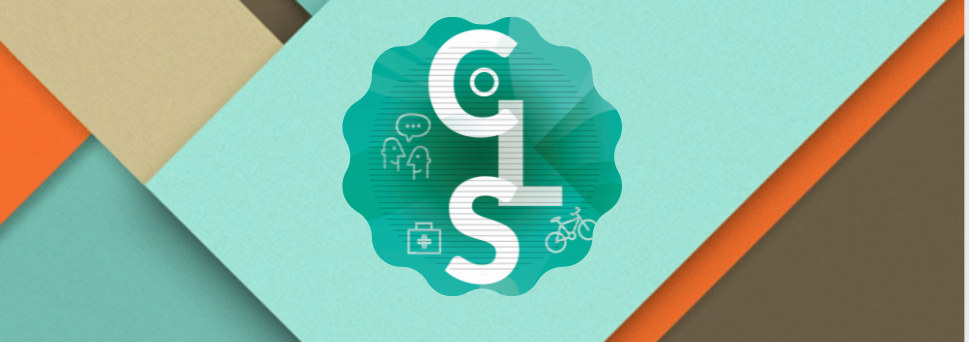 ___En quête de santéVotre santé, notre prioritéPour participer au questionnaire en ligne, cliquez sur le lien suivant :  https://forms.gle/TM9UfENRb7Uke9aPAPour imprimer le questionnaire et le déposer dans une mairie du territoire : cliquez ici. ____Qui mieux que les habitants pour nous parler de leur santé ?En 2020, le Pays de Guingamp renouvelle son Contrat Local de Santé. Afin de mettre en place des actions au plus près des besoins des habitants du territoire, nous avons besoin de vous ! Ce questionnaire vous prendra moins de 10 minutes.Les informations récoltées seront traitées de manière anonyme. Qui peut répondre ? Toute personne habitant le territoire du Pays de Guingamp (Guingamp-Paimpol Agglomération, Leff Armor Communauté, l’Ile de Bréhat).Pour toutes demandes de renseignements complémentaires : sante@paysdeguingamp.comPour en savoir plus sur le Contrat Local de Santé : cliquez ici. 